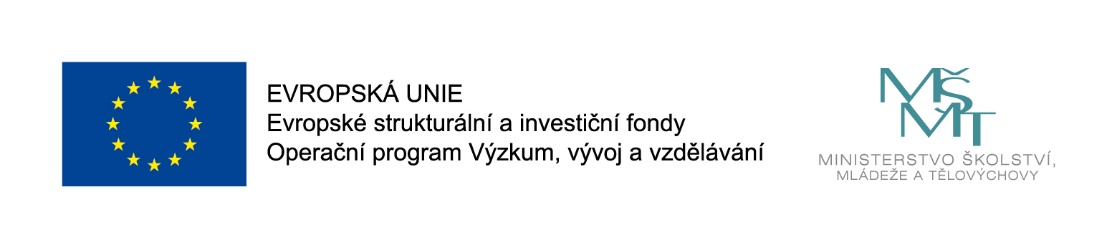 Projekt „MAP II rozvoje vzdělávání v ORP Velké Meziříčí“, reg. číslo projektu CZ.02.3.68/0.0/0.0/17_047/0009959POZVÁNKAna webinář pro rodičeVzrůstající agresivita a agresivní chování u předškolních dětí a dětí mladšího školního věkuLektor:		             Mgr. Lenka BínováDatum konání: 	5. února 2021, 17:00 - 18:45 hodinCíl vzdělávací akce:Webinář je zaměřen na otázky týkající se vzrůstající agresivity mezi dětmi mateřských škol a nižších ročníků ZŠ. Účastníci budou seznámeni s možnými příčinami vzniku, spouštěcími mechanismy agrese. Probrána bude otázka výchovných stylů v rodinách – vztah rodič x dítě, fenomén dnešní doby – volná výchova. Diskuze bude vedena na téma vymezování hranic chování dětí rodičem i učitelem. Obsah:
 - pojem agresivita a agresivní chování - možné příčiny a podmínky rozvoje agresivního chování u dětí - spouštěcí mechanismy agresivity u dětí 
 - příbuzné fenomény agrese 
 - výchovné styly v rodinách – postoje rodiny při vymezování hranic 
 - vhodného chování a při vytváření morálních hodnot 
 - agresivita a ti druzí 
 - možnosti korekce nežádoucího agresivního chováníSvoji účast na webináři potvrďte, prosím, nejpozději do 4. 2. 2021 na e-mail: kourkova@masmost.cz. Zároveň uveďte e-mailovou adresu, na kterou Vám máme zaslat odkaz na online připojení.Webinář je pro účastníky zdarma, projekt je spolufinancován Evropskou unií.